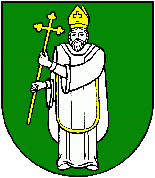 Návrh plánu kontrolnej činnosti hlavnej kontrolórky obcePavlice na I. polrok 2022.V súlade s ustanovením § 18 f, odst. 1 písmeno b/ zákona č. 369/1990 Zb. o obecnom zriadení v znení neskorších predpisov predkladám návrh plánu kontrolnej činnosti na I. polrok 2022 s týmto zameraním :-     Kontrola dodržiavania čerpania rozpočtu obce Pavlice podľa  jednotlivých položiek na         základe štvrťročných závierok v RISSAME v roku 2021 podloženými schválenými       rozpočtovými opatreniami obce s odvolaním na zákon č. 583/2004 Z. z Zákon       o rozpočtových pravidlách územnej samosprávy a o zmene a doplnení niektorých zákonovVypracovanie odborného stanoviska k záverečnému účtu obce Pavlice za rok 2021Vypracovanie plánu kontrolnej činnosti na II. polrok 2022Operatívne kontrolyOstatná činnosť HK :Účasť na rokovaniach obecného zastupiteľstvaÚčasť na pracovných poradáchVzdelávanie, účasť na seminárochSpolupráca s inými (štátnymi a samosprávnymi) kontrolnými orgánmi – konzultácie, príprava k výkonu kontrolnej akcie, zjednocovanie metodických postupov výkonu kontroly všeobecne a v konkrétnych prípadoch.Kontrolnú činnosť budem vykonávať v zmysle zákona č. 369/1990 Zb. o obecnom zriadení v znení neskorších predpisov a zákona č. 357/2015 Z. z. o finančnej kontrole a audite a o zmene a doplnení niektorých zákonov..Vypracovala :  PhDr. Zlatica Opáleková                        hlavná kontrolórka obce PavliceNávrh plánu kontrolnej činnosti zverejnený na úradnej tabuli obce: .................................Návrh plánu kontrolnej činnosti zverejnený na web sídle obce : ........................................Návrh plánu kontrolnej činnosti bude predložený OZ na schválenie: ................................